Year 10 French TERM 2: Lessons Outline 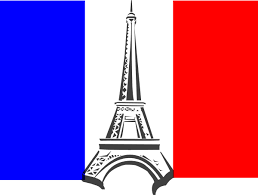 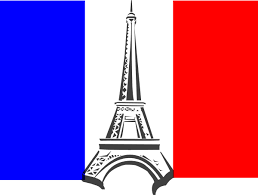 Pupils have 2 lessons of French a week (one single and one double).  Pupils have been given their own copy of the GCSE Studio  textbook they also have access to online resources to accompany the textbook https://pearsonactivelearn.com/If absent, pupils should read through the vocabulary for that section of the book (found on pages 50-51 ) and then work through all of the exercises (with the exception of the listening tasks). Pupils should copy the relevant vocabulary in to their folders and learn it. For extension they could also look at lessons on BBC Bitesize or Oak Academy where there are a range of topic areas to extend their learning.  Pupils can also use the Linguascope or Language gym websites.Homework will be to do the accompanying exercises on Active learn for that unit. Week Beginning Work set (Studio GCSE- Chapter 2)Link to pages in textbook or alternative activity   1st NovemberPoint de départ 1, Le temps des loisirs Revising sport and music, using the verbs 'jouer' and 'faire', using negative expressionsP30-318th NovemberPoint de départ 2, Revising films, TV and technologyRevising technology, films and TV. Giving opinions. Telling the time.P32-3315th NovemberTu es plutôt tennis, foot ou basket?Talking about sport, using depuis + present tenseP34-3522nd NovemberMa vie d'internaute / La lectureTalking about life online, books and reading, using comparitives and using the imperfect tense.P36-3929th NovemberMes émissions préféréesTalking about television programs, using direct object pronounsP40-416th DecemberUne soirée entre amis / zoom sur le cinémaTalking about a night out with friends, revising the perfect tenseP42-4313th DecemberEnd of unit assessmentsTest papers to complete(ask teacher to send via email if absent)